附件1  2019年深圳外籍人才招聘会展位及3D效果图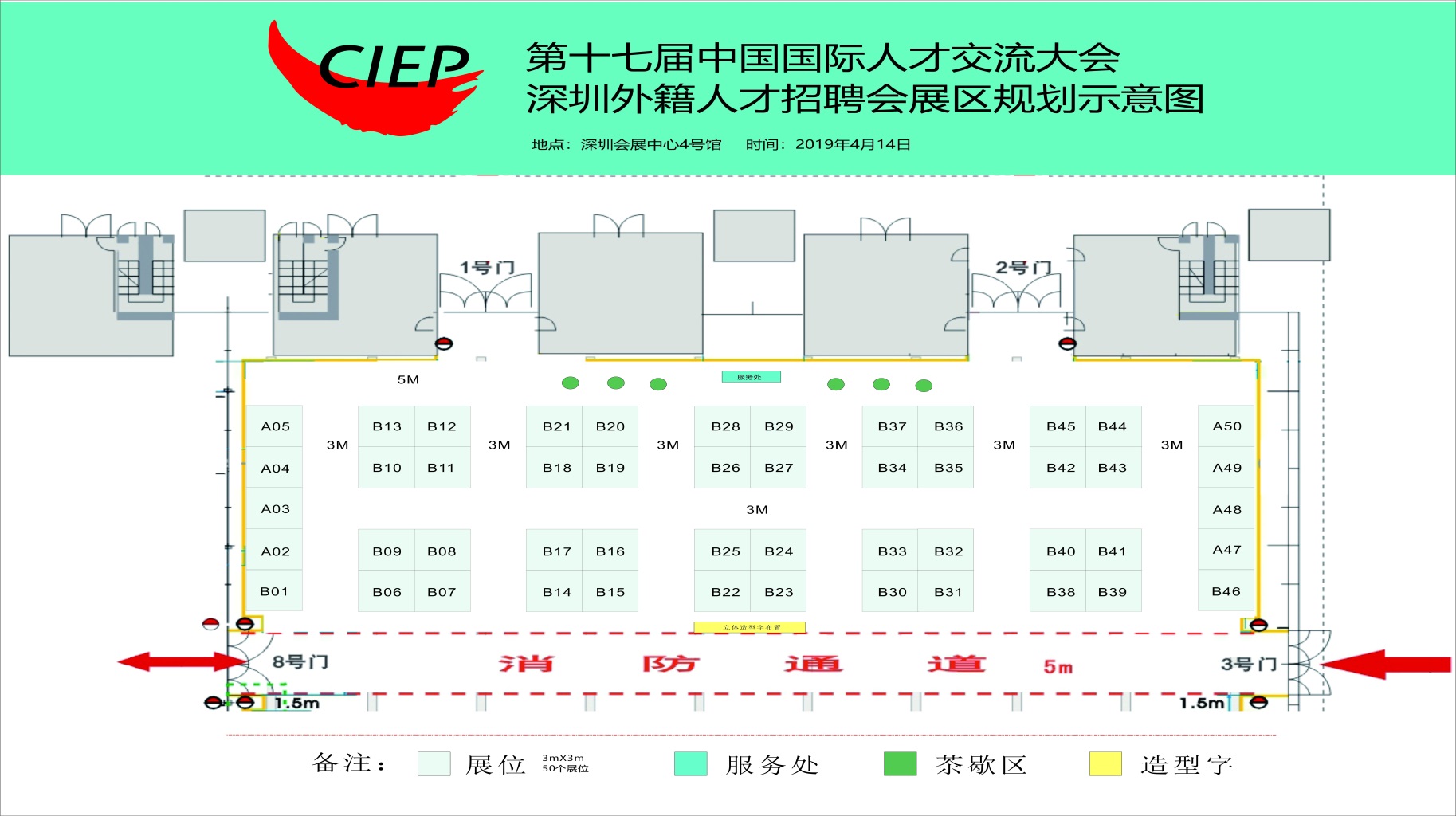 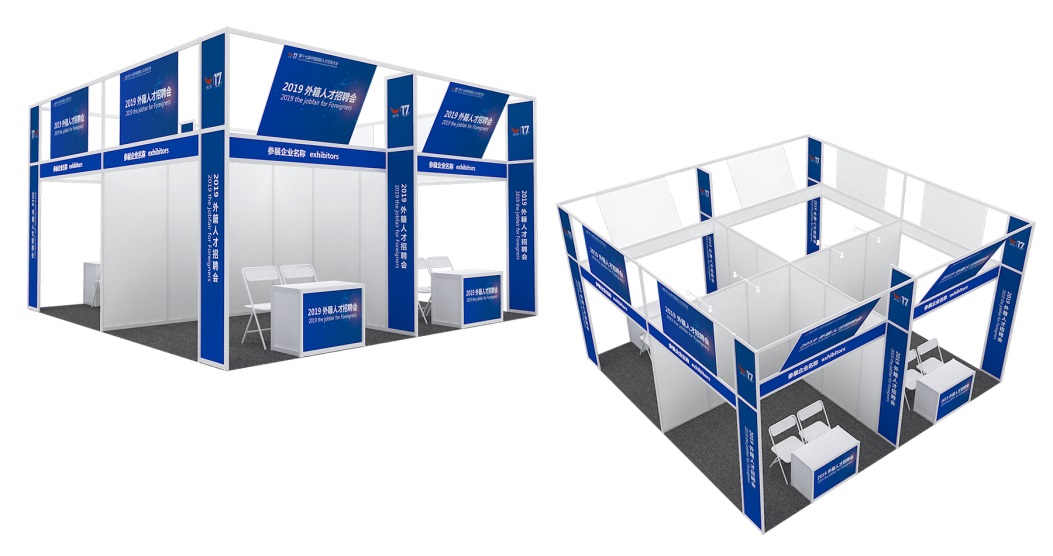 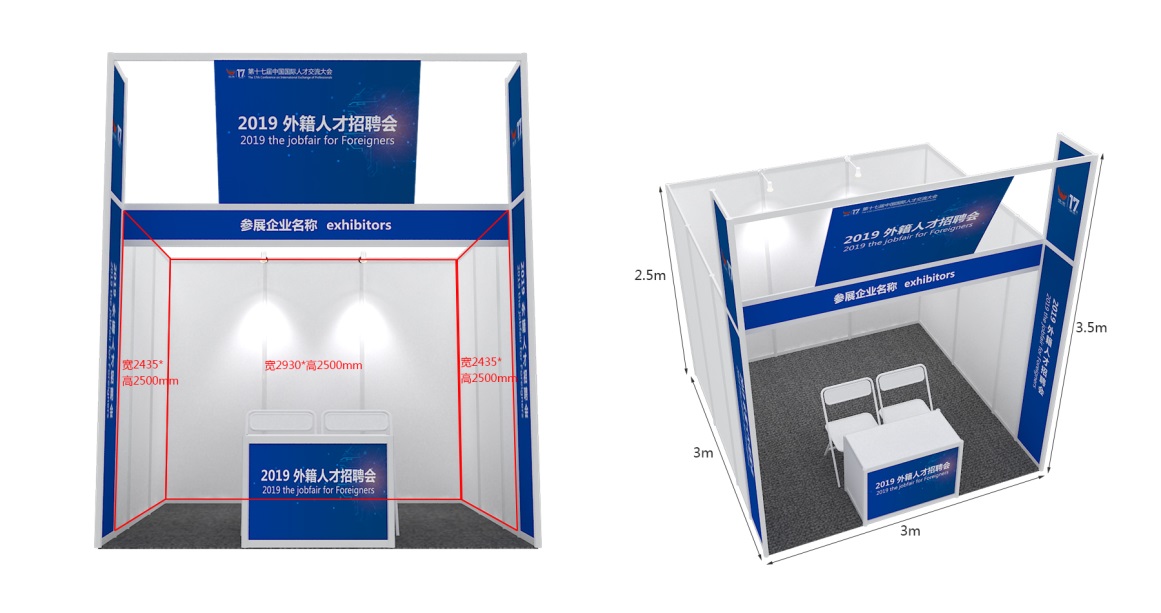 